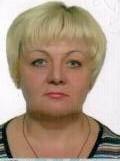   Анкета домработницы  Татьяна Валерьевна.Возраст: 48 лет.Гражданство-УкраинаФактическое место жительства: ГолицыноОбразование: среднее – специальное (педагогическое).семейное    положение:  не замужем (два сына 18, 30 лет) Опыт работы:2012-2015г. ( 3 г.). Помощница по хозяйству с проживанием м.Юго-Западная S 170 кв., дача ст. Апрелевка S 450 кв. Семья 4 взрослых, дети 1.5 и 3 года.Обязанности: Поддержка чистоты и порядка в доме, стирка (ручная и автоматическая), уход за обувью, глажение белья, умение обращаться с бытовой техникой, бытовой химией. Уход за половыми покрытиями: мрамор, плитка, ламинат, дерево, стекло. Приготовление пищи – хорошо готовлю, вкусная выпечка.Помощь маме с детьми.Выезд с семьей за границу.  Рекомендации.